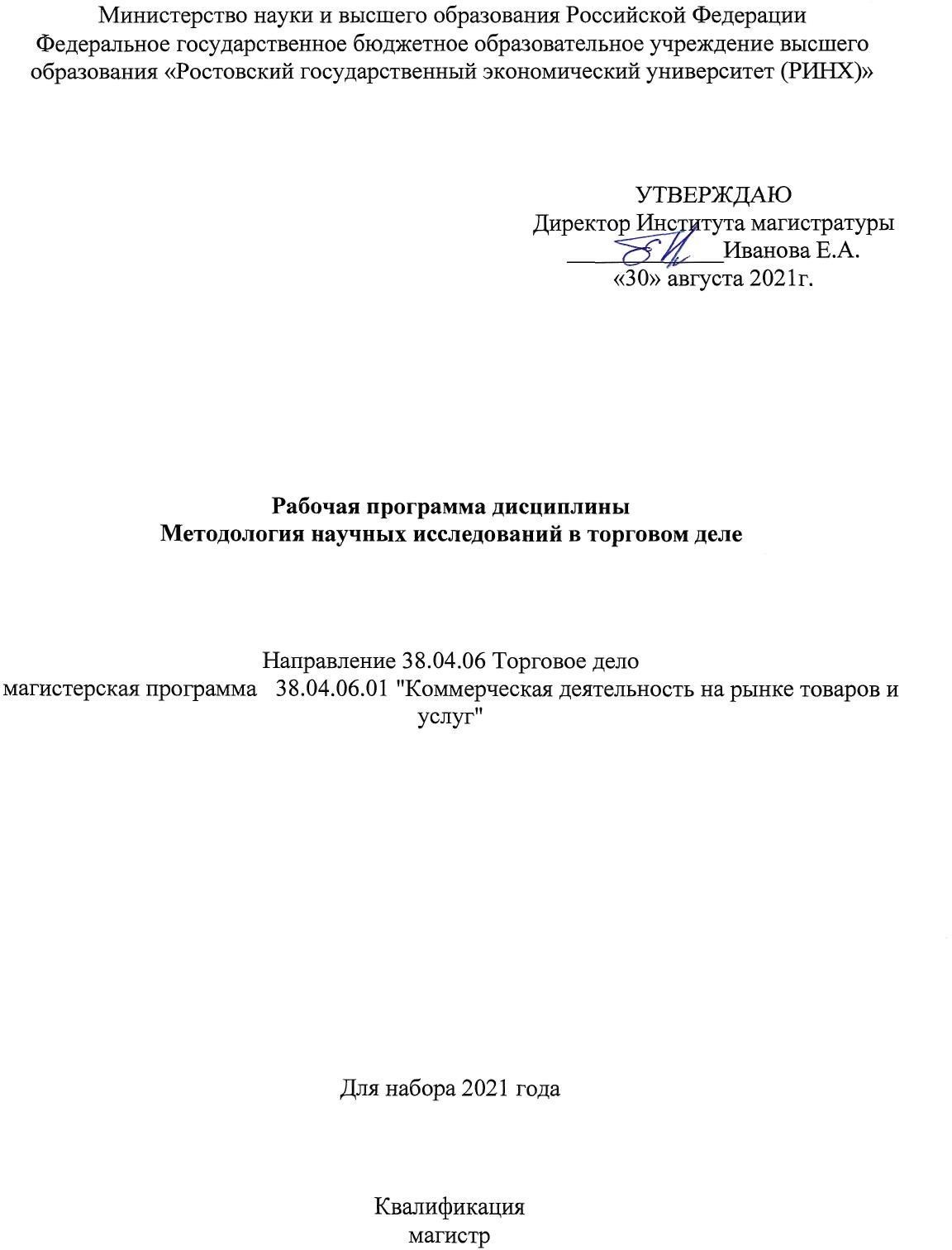 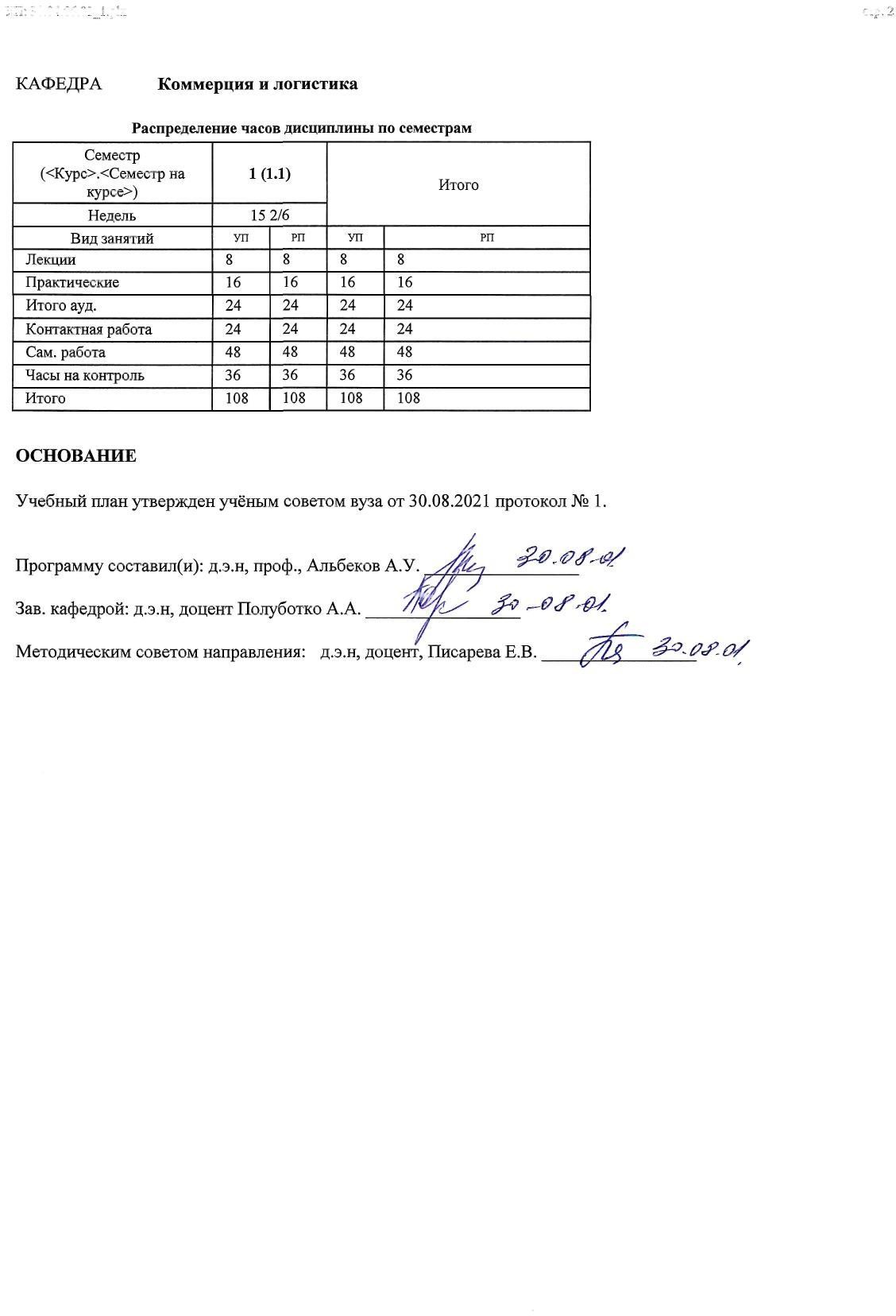 УП: 38.04.06.01_1.plx	стр. 3УП: 38.04.06.01_1.plx	стр. 4УП: 38.04.06.01_1.plx	стр. 5Приложение 1ФОНД ОЦЕНОЧНЫХ СРЕДСТВ1 Описание показателей и критериев оценивания компетенций на различных этапах их формирования, описание шкал оценивания  1.1 Показатели и критерии оценивания компетенций:  1.2 Шкалы оценивания:   Текущий контроль успеваемости и промежуточная аттестация осуществляется в рамках накопительной балльно-рейтинговой системы в 100-балльной шкале.84-100 баллов (оценка «отлично»)67-83 баллов (оценка «хорошо») 50-66 баллов (оценка «удовлетворительно») 0-49 баллов (оценка «неудовлетворительно») 2. Типовые контрольные задания или иные материалы, необходимые для оценки знаний, умений, навыков и (или) опыта деятельности, характеризующих этапы формирования компетенций в процессе освоения образовательной программыВопросы к экзаменуПонятия о науке; Характерные черты современной науки; Организация научных исследований в России; Организация научных исследований в зарубежных станах; Определение и классификация научных исследований; Этапы научных исследований; Сущность и содержание планирования научной работы; Методы прогнозирования научных исследований; Выбор темы научного исследования; Этапы планирования эксперимента; Технико-экономическое обоснование научного исследования; Качественные и количественные методы исследований; Сущность и содержание системного анализа; Понятие метода научного исследования и его содержания; Уровни методов научного познания; Качественные методы исследований; Системный подход в научных исследованиях; Сущность и содержание теоретических методов; Сущность и содержание практических методов; Содержание метода теоретического исследования; Классификация, типы и задачи эксперимента; Элементы теории планирования эксперимента; Метрологическое обеспечение экспериментальных исследований; Классификация погрешностей и их сущность; Порядок обработки результатов измерений; Порядок определения объема выборки для эксперимента; Этапы проведения измерений; Обработка результатов измерений; Основа теории случайных ошибок при измерениях; Интервальная оценка с помощью доверительной вероятности;Экзаменационный билет включает 3 вопросаКритерии оценивания: оценка «отлично» (84-100 баллов) выставляется, если изложенный материал фактически верен, наличие глубоких исчерпывающих знаний в объеме пройденной программы дисциплины в соответствии с поставленными программой курса целями и задачами обучения; правильные, уверенные действия по применению полученных знаний на практике, грамотное и логически стройное изложение материала при ответе, усвоение основной и знакомство с дополнительной литературой;оценка «хорошо» (67-83 баллов) выставляется, если - наличие твердых и достаточно полных знаний в объеме пройденной программы дисциплины в соответствии с целями обучения, правильные действия по применению знаний на практике, четкое изложение материала, допускаются отдельные логические и стилистические погрешности, обучающийся  усвоил основную литературу, рекомендованную в рабочей программе дисциплины;оценка «удовлетворительно» (50-66 баллов) выставляется если  - наличие твердых знаний в объеме пройденного курса в соответствии с целями обучения, изложение ответов с отдельными ошибками, уверенно исправленными после дополнительных вопросов; правильные в целом действия по применению знаний на практике; оценка «неудовлетворительно» (0-49 баллов) выставляется, если -  ответы не связаны с вопросами, наличие грубых ошибок в ответе, непонимание сущности излагаемого вопроса, неумение применять знания на практике, неуверенность и неточность ответов на дополнительные и наводящие вопросы.Вопросы для устного опросаСоставьте план своего исследования.Подготовьте обоснование актуальности темы исследования.Сформулируйте цели и задачи научного исследования.Опишите методику научного исследования.Составьте список литературы по данной (своей) теме.Подготовьте материалы для экспериментального исследования.Проведите психолингвистический/ ассоциативный эксперимент.Обработайте результаты эксперимента.Смена методологических парадигм в экономических науках: линия или цикл.Применение математических методов в экономических науках: плюсы и минусы.Критерии оценивания:Максимальная сумма баллов по устному опросу 20 баллов (4 ответа по устному опросу по 5 баллов).Темы эссеЦели научного исследования. Понятие научного знания. Аксиома, гипотеза, теория, как основные понятия методологии науки.Классификация научных исследований. Этапы научно-исследовательской работы. Понятие научного метода.Философские методы: диалектический и метафизический.Анализ и синтез как общелогические методы исследования.Индукция как общелогические методы исследования. Метод единственного сходства, метод единственного различия.Дедукция как общелогический метод исследования.Индуктивно-дедуктивные методы исследования: соединенный метод сходства и различия, метод остатков.Теоретические методы исследования: абстрагирование, идеализация, формализация.Эмпирические методы исследования: наблюдение, эксперимент.Математические методы исследования.Специфика  экономического исследования.Функциональный метод в экономике. Сопоставительный метод в экономике. Частные и специальные методы научных исследований. Экспериментальные методы в торговом деле (общий обзор).Характеристика источников научной информации. Этика научного исследования.Критерии оценки:Максимальное количество баллов, которое студент может получить -20.Тесты К теме 1 1. Научное предположение о связи явлений или об их причинах называетсягипотезой:аксиомой;теорией.2. Постулат в рамках гипотезы — это то же, что __________________ в рамках теории.3. Индукцией называется способ рассуждения, в котором общий вывод о свойствах предметов и явлений строится на основе отдельных фактов или частных посылок;переход от общих рассуждений или суждений к частным. Вывод новых положений с помощью законов и правил логики;логический процесс перехода от единичного к общему, от менее общего к более общему знанию, при этом устанавливаются общие свойства и признаки исследуемых объектов.4. Основы метафизического метода познания были сформулированыАристотелем;Декартом;Кантом.5. Одно из ключевых понятий теории познания, связанное с именами Платона, Гегеля, Маркса и Энгельса (назовите термин)6. Вставьте пропущенный термин:Степень вероятности получения правильного умозаключения по _________ будет тем выше: 1) чем больше известно общих свойств у сравниваемых объектов; 2) чем существеннее обнаруженные у них общие свойства и 3) чем глубже познана взаимная закономерная связь этих сходных свойств. При этом нужно иметь в виду, что если объект, в отношении которого делается умозаключение по _________ с другим объектом, обладает каким-нибудь свойством, не совместимым с тем свойством, о существовании которого должен быть сделан вывод, то общее сходство этих объектов утрачивает всякое значение.7. Когда при наблюдении фиксируется не сам объект, а результаты его воздействия на другие объекты, такое наблюдение называетсянепосредственным;опосредованным;косвенным.8. Эксперимент отличается от наблюденияиспользованием специальных инструментов и условий для наблюдения;наличием цели и плана;вмешательством наблюдателя в ход процессов;9. Основным подтверждением научности эксперимента являетсясоответствие результатов первоначальной гипотезе;возможность  получения тех же результатов в тех же условиях;формальное представление результатов в виде таблиц и графиков10. Современная парадигма лингвистической науки  -текстоцентрическаяантропоцентрическаяструктурнаяк Теме 21.Что означает наука? А) система принципов и способов организации и построения теоретической и практической деятельности; Б) высшая форма человеческих знаний, система развивающихся знаний; В) изучение, осмысление критический пересмотр практики; Г) система понятий о явлениях и закономерностях развития природы. 2.Что такое методология? А) способ достижения результата, организации деятельности, обоснованный нормативный способ; Б) конкретное воплощение методов, выработанный способ организации взаимодействия субъекта и объекта исследований на основе конкретного мате-риала и процедуры; В) процесс выработки новых научных знаний; Г) система принципов и способов организации и построения теоретической и практической деятельности, рассматривающая структуру научного исследования и формирующая требования. 3.Какие требования формирует методология? А) анализ, обобщение, валидность; Б) объяснение, анализ; В) контроль за всеми условиями протекания изучаемых процессов, анализ, воспроизводимость результатов исследования; Г) валидность, воспроизводимость результатов исследования, контроль за всеми условиями протекания изучаемых процессов. 4.Что такое исследование? А)система понятий о явлениях и законах внешнего мира; Б) процесс выработки новых научных знаний; В) процесс познания на эмпирическом уровне; Г)описание проблемной ситуации. 5. Какие три основные функции включает в себя программа исследования? А) методическая, диагностическая и проекционная; Б) методологическая, методическая и организационная; В) методологическая, организационная и информационная; Г) методическая, методологическая и проекционная. 6. Что не входит в методологическую часть программы? А) описание проблемной ситуации (актуальность); Б) определение объема выборки; В)указание цели и задач; Г) определение объекта и предмета исследования. 7.Что является важнейшей частью композиционного построения и оформления научной работы? А) титульный лист; Б) оглавление; В) введение; Г) главы основной части. 8. Что такое монография? А) сообщение, доклад о действиях, проведенных исследователем; Б) краткое изложение автором своей научной работы; В) положение, кратко излагающее какую-либо идею или мысль доклада; Г) научный труд, в котором освещается одна тема, проблема. 9. Что предполагает метод анкетного опроса? А) метод опроса по способу общения исследователя с респондентом; Б) сбор данных с помощью бланка анкеты, включающего в себя набор вопросов определенным образом организованных и адресованных респонденту; В) сбор данных с помощью бланка анкеты, который включает в себя набор устных вопросов; Г) метод опроса, включающий в себя набор вопросов, которые дают возможность респонденту высказаться с позиции группы, коллектива. 10. Какие виды анкетирования различаются по способу распространения? А) индивидуальное и групповое; Б) косвенное и прямое; В) прессовое, почтовое и раздаточное; Г) сплошное и выборочное. 11. Что не является элементом социологического исследования? А) объект; Б) субъект; В) цель;Г) гипотеза. 12. Публичное сообщение, развернутое изложение какой-либо темы, чаще всего рассчитанное на специалистов данной области – это … А) тезисы доклада; Б) научный доклад; В) научный отчет; Г) научная статья. 13. Составьте рейтинг основных проектов НЭБ eLIBRARY.RU 1) Российский индекс научного цитирования2) SCIENCE INDEX для организаций 3) SCIENCE INDEX для авторов 4) RUSSIAN SCIENCE CITATION INDEX 5) Подписка на научные журналы 6) Журналы открытого доступа 7) Книжная коллекция 14.. Установите соответствие между словами по принципу «теза — антитеза» и поставьте соответствующие номера только к тем словам второй колонки, которые составляют антонимическую пару для слов первой колонки: 1. дискретность случайность; 2. динамика объективность; 3. изотропия анизотропия; 4. детерминизм регулярность; 5. изоморфность обязанность; 6. генезис статика. 15. Установите соответствие между словами по принципу «теза - антитеза» и поставьте соответствующие номера только к тем словам второй колонки, которые составляют антонимическую пару для слов первой колонки: 1. анализ конкретный; 2. абстрактный относительный; 3. базис синтез; 4. закономерность необходимость; 5. генезис безграничный; 6. аспект случайность. 16. Напишите несколько недостатков системного подхода при исследованиях сложных систем 1) ___________________________ 2) ___________________________ 3) ___________________________ 4) ___________________________ 17. Напишите несколько преимуществ системного подхода при исследованиях сложных систем 1) ___________________________ 2) ___________________________ 3) ___________________________ 4) ___________________________ Критерии оценки: оценка 10 баллов выставляется студенту, если  получены правильные ответы на 90-100% вопросов теста; оценка 5 балла выставляется студенту, если  получены правильные ответы на 70-80% вопросов; оценка 3 балла выставляется студенту, если  получены правильные ответы на 50-60% вопросов; оценка 0 баллов выставляется студенту, если  получены правильные ответы менее, чем на 50% вопросов; Максимальная сумма баллов по тестам: 20 баллов (1 тест 10 баллов)Темы докладов 1Сущность методологии, теории и методы исследования экономических явлений и процессов в торговом деле. 2. Учение о торговой деятельности. Частные и специальные методы научного исследования. 3.Планирование научно-исследовательской работы.4. Сбор научной информации. Конъюнктурный обзор рынка.5. Общие требования к научно-исследовательским работам6. Классификация научных исследований.7. Этические проблемы публикации научных исследованийКритерии оценивания:Обучающийся получает за доклад 10 баллов при соблюдении следующих требований:- поставлена проблема исследования, обоснована ее актуальность (1 балла);- сделан краткий анализ различных точек зрения на рассматриваемую проблему (1 балла);- сделаны выводы по исследуемой проблеме (1 балла);- обозначена авторская позиция (1балла);- использовано не менее пяти литературных источников, соблюдены требования к оформлению работы (1 балл).За несоблюдение указанных требований оценка снижается на 1 балл по каждому пункту.Максимальная сумма баллов за доклады:  20 баллов (4 докладов по 5 баллов)Ситуационные заданиеЗадание №1 Анализ публикационной активности автора в РИНЦ Текст задания (перечень действий): 1. Зарегистрироваться в РИНЦ (лично или через Академию) 2. Если Вы не зарегистрированы или у Вас мало собственных работ, зайти на страницу любого автора. 3. Вывести библиометрический анализ списка своих публикаций (публикаций любого автора) 4. Сделать анализ. Дать рекомендации автору. Задание №2. Заполните таблицу критериев оценки научной статьи (баллы). Обоснуйте свою точку зрения.Таблица критериев оценки статьи.Задание №3Задание №4. Дайте пояснение следующим методам. Дополните список методов теми методами, которыми вы пользовались при написании дипломных и других научных работ:структурированные беседы и интервью;сбор статистических данных;анкетирование;экономико-математическое моделирование;маркетинговые исследования.Максимальная сумма баллов по тестам: 20 баллов (1 задание 5 баллов)3 Методические материалы, определяющие процедуры оценивания знаний, умений, навыков и (или) опыта деятельности, характеризующих этапы формирования компетенцийПроцедуры оценивания включают в себя текущий контроль и промежуточную аттестацию.Текущий контроль успеваемости проводится с использованием оценочных средств, представленных в п. 2 данного приложения. Результаты текущего контроля доводятся до сведения студентов до промежуточной аттестации.   	Промежуточная аттестация проводится в форме экзамена. Экзамен проводится по расписанию промежуточной аттестации в письменном виде.  Количество вопросов в экзаменационном задании – 3.  Проверка ответов и объявление результатов производится в день экзамена.  Результаты аттестации заносятся в экзаменационную ведомость и зачетную книжку студента. Студенты, не прошедшие промежуточную аттестацию по графику сессии, должны ликвидировать задолженность в установленном порядке. Приложение 2МЕТОДИЧЕСКИЕ УКАЗАНИЯ ПО ОСВОЕНИЮ ДИСЦИПЛИНЫУчебным планом предусмотрены следующие виды занятий:-лекции- практические занятия;В ходе практических занятий углубляются и закрепляются знания студентов по проблеме научных исследований, развиваются навыки по ряду   основных   вопросов,   развиваются навыки и знания различных методов сбора, анализа и мониторинга необходимой информацииПри подготовке к практическим занятиям каждый студент должен:изучить рекомендованную учебную литературу;подготовить ответы на все вопросы по изучаемой теме.По согласованию с преподавателем студент может подготовить реферат, доклад или сообщение по теме занятия. В процессе подготовки к практическим занятиям студенты могут воспользоваться консультациями преподавателя.Вопросы, не рассмотренные на лекциях и практических занятиях, должны быть изучены студентами в ходе самостоятельной работы. Контроль самостоятельной работы студентов над учебной программой курса осуществляется в ходе занятий методом устного опроса или посредством   тестирования.   В   ходе   самостоятельной   работы    каждый    студент    обязан прочитать основную и по возможности дополнительную литературу по   изучаемой   теме, дополнить конспекты лекций недостающим материалом, выписками из рекомендованных первоисточников. Выделить непонятные термины, найти их значение в энциклопедических словарях.Для подготовки к занятиям, текущему контролю и промежуточной аттестации студенты могут воспользоваться электронно-библиотечными системами. Также обучающиеся могут взять на дом необходимую литературу на абонементе университетской библиотеки или воспользоваться читальными залами.Методические рекомендации по написанию реферата , требования к оформлениюРеферат – письменный доклад по определенной теме, в котором собрана информация из одного или нескольких источников.Цель работы над рефератом - углубленное изучение отдельных вопросов из сферы профессиональной деятельности.Рефераты пишутся обычно стандартным языком, с использованием типологизированных речевых оборотов вроде: «важное значение имеет», «уделяется особое внимание», «поднимается вопрос»,«делаем следующие выводы», «исследуемая проблема», «освещаемый вопрос» и т.п. К языковым и стилистическим особенностям рефератов относятся слова и обороты речи, носящие обобщающий характер, словесные клише. У рефератов особая логичность подачи материала и изъяснения мысли, определенная объективность изложения материала.Реферат не копирует дословно содержание первоисточника, а представляет собой новый вторичный текст, создаваемый в результате систематизации и обобщения материала первоисточника, егоаналитико- синтетической переработки. Будучи вторичным текстом, реферат составляется в соответствии со всеми требованиями, предъявляемыми к связанному высказыванию: так ему присущи следующие категории: оптимальное соотношение и завершенность (смысловая и жанрово-композиционная). Для реферата отбирается информация, объективно-ценная для всех читающих, а не только для одного автора. Автор реферата не может пользоваться только ему понятными значками, пометами, сокращениями. Работа, проводимая автором для подготовки реферата должна обязательно включать самостоятельное мини-исследование, осуществляемое студентом на материале или художественных текстов по литературе, или архивных первоисточников по истории и т.п. Организация и описание исследования представляет собой очень сложный вид интеллектуальной деятельности, требующий культуры научного мышления, знания методики проведения исследования, навыков оформления научного труда и т.д. Мини-исследование раскрывается в реферате после глубокого, полного обзора научной литературы по проблеме исследования. В зависимости от количества реферируемых источников выделяют следующие виды рефератов:-монографические – рефераты, написанные на основе одного источника;-обзорные – рефераты, созданные на основе нескольких исходных текстов, объединенных общей темой и сходными проблемами исследованияПодготовка реферата состоит из нескольких этапов:Выбор темы из списка тем, предложенных преподавателем.Сбор материала по печатным источникам (книгам и журналам компьютерной тематики), а также по материалам в сети Интернет.Составление плана изложения собранного материала.Оформление текста реферата в текстовом редакторе MS Word.Подготовка	иллюстративного	и	демонстрационного	материала	в MS Power Point (презентация для доклада).Доклад реферата на занятии (реферат должен быть доложен на одном из занятий по графику, составленному преподавателем.).Компоновка материалов реферата для сдачи преподавателю (распечатанный текст, диск с текстовым файлом и файлом презентации).Требования к оформлению текстаОбъем реферата - 5-10 стр. текста.Шрифтосновного текста - Times New Roman Cyr 14 размер.заголовков 1 уровня - Times New Roman Cyr 14 размер (жирный).заголовков 2 уровня - Times New Roman Cyr 12 размер (жирный курсив).Параметры абзаца (основной текст) - отступ слева и справа - 0, первая строка отступ - 1,27 см; межстрочный интервал - одинарный, выравнивание по ширине.Параметры страницы: верхнее и нижнее поля 2,5 см; поле слева - 3,5 см.; поле справа - 2 см. Нумерация страниц - правый нижний угол.Переносы автоматические (сервис, язык, расстановка переносов).Таблицы следует делать в режиме таблиц (добавить таблицу), а не рисовать от руки, не разрывать; если таблица большая, ее необходимо поместить на отдельной странице. Заголовочная часть не должна содержать пустот. Таблицы - заполняются шрифтом основного текста, заголовки строк и столбцов - выделяются жирным шрифтом. Каждая таблица должна иметь название. Нумерация таблиц - сквозная по всему тексту.Рисунки - черно-белые или цветные, формат BMP, GIF, JPG. Нумерация рисунков - сквозная по всему тексту.Формулы - должны быть записаны в редакторе формул. Размер основного шрифта - 12. Формулы должны иметь сквозную нумерацию во всем тексте. Номер формулы размещается в крайней правой позиции в круглых скобках.В конце реферата должен быть дан список литературы (не менее 10 источников, в том числе это могут     быть     и     адреса     сети     Интернет). Библиографическое      описание      (список литературы) регламентировано ГОСТом 7.1-2003 «Библиографическая запись.После окончания работы по подготовке текста реферата необходимо расставить страницы (внизу справа), а затем в автоматическом режиме сформировать оглавление. Оглавление должно быть размещено сразу же после титульной страницы.Требования к оформлению презентации.На титульной странице должно быть помещено название реферата - крупным шрифтом. А также группа и фамилия студента, подготовившего реферат, дата.Вторая страница – интерактивное оглавление (в виде гипертекстовых ссылок). По гипертекстовой ссылке оглавления должен осуществляться переход к соответствующему разделу реферата.В презентации должен быть помещен в основном иллюстративный материал для сопровождения доклада и основные положения доклада.В конце презентации реферата должен быть приведен список использованных источников.Объем презентации – не менее 20 слайдов, время на доклад с использованием презентации – 12-15мин.УП: 38.04.06.01_1.plxстр.21. ЦЕЛИ ОСВОЕНИЯ ДИСЦИПЛИНЫ1. ЦЕЛИ ОСВОЕНИЯ ДИСЦИПЛИНЫ1.1Цели дисциплины:1.2формирование у магистрантов знаний и умений в области теоретических и эмпирических основ научных исследований в торговом деле и алгоритма их проведения. Формирование системного представления о методологии и методах научных исследований экономических явлений и процессов в коммерции и логистике.2. ТРЕБОВАНИЯ К РЕЗУЛЬТАТАМ ОСВОЕНИЯ ДИСЦИПЛИНЫОПК-3:Способен критически оценивать результаты научных исследований и обосновывать приоритетные направления развития сферы обращения;В результате освоения дисциплины обучающийся должен:Знать:методы научного познания, структурные элементы научного исследования, этапы проведения научного исследования; основные понятия и инструменты научного исследования;основы информационного и технологического обеспечения профессиональной деятельности;(Соотнесено с индикатором ОПК-3.1)Уметь:применять системный подход в научных исследованиях, методы научных исследований в коммерции и логистике; осуществлять научно-исследовательскую деятельность в целях получения нового знания;проектировать информационное и технологическое обеспечения профессиональной деятельности.(Соотнесено с индикатором ОПК-3.2)Владеть:технологиями составления и реализации программ научных исследований; навыками организации, управления и оценки результатов научных исследований; навыками самостоятельной исследовательской работы;методами реализации информационного и технологического обеспечения профессиональной деятельности.(Соотнесено с индикатором 3.3)3. СТРУКТУРА И СОДЕРЖАНИЕ ДИСЦИПЛИНЫ3. СТРУКТУРА И СОДЕРЖАНИЕ ДИСЦИПЛИНЫ3. СТРУКТУРА И СОДЕРЖАНИЕ ДИСЦИПЛИНЫ3. СТРУКТУРА И СОДЕРЖАНИЕ ДИСЦИПЛИНЫ3. СТРУКТУРА И СОДЕРЖАНИЕ ДИСЦИПЛИНЫ3. СТРУКТУРА И СОДЕРЖАНИЕ ДИСЦИПЛИНЫКод занятияНаименование разделов и тем /вид занятия/Семестр / КурсЧасовКомпетен- цииЛитератураРаздел 1. Модуль 1 «Сущность методологии, теории иметоды исследования экономических явлений и процессов в торговом деле»1.1Тема 1.1 Сущность методологии исследования. Принципы и проблема исследования./Лек/12ОПК-3Л1.1 Л1.2 Л1.3Л2.1 Л2.21.2Тема 1.1 Сущность методологии исследования. Принципы и проблема исследования. Разработка гипотезы и концепции исследования. Процессуально- методологические схемы исследования. Научные методы познания в исследованиях. Подготовка рефератов и презентаций по основным вопросам темы с использованием пакета Microsoft/Пр/14ОПК-3Л1.1 Л1.2 Л1.3Л2.1 Л2.21.3Тема 1.2 Разработка гипотезы и концепции исследования. Процессуально-методологические схемы исследования. Научные методы познания в исследованиях./Лек/12ОПК-3Л1.1 Л1.2 Л1.3Л2.1 Л2.21.4Тема 1.2 Разработка гипотезы и концепции исследования. Процессуально-методологические схемы исследования. Научные методы познания в исследованиях. Подготовка рефератов и презентаций по основным вопросам темы с использованием пакета Microsoft/Пр/14ОПК-3Л1.1 Л1.2 Л1.3Л2.1 Л2.21.5Тема 1.1 Сущность методологии исследования. Принципы и проблема исследования. Разработка гипотезы и концепции исследования. Процессуально- методологические схемы исследования. Научные методы познания в исследованиях. Тема 1.2 Разработка гипотезы и концепции исследования.Процессуально-методологические схемы исследования. Научные методы познания в исследованиях./Ср/124ОПК-3Л1.1 Л1.2 Л1.3 Л1.5Л2.1 Л2.2 Л2.3 Л2.5Раздел 2. Модуль 2 «Информационное обеспечение научного исследования в торговом деле»2.1Тема 2.1 Документальные источники информации. Организация справочно-информационной деятельности./Лек/12ОПК-3Л1.1 Л1.2 Л1.3 Л1.4 Л1.6Л2.1 Л2.2 Л2.4 Л2.62.2Тема 2.1 Документальные источники информации. Организация справочно-информационной деятельности. Подготовка рефератов и презентаций по основным вопросам темы с использованием пакета Microsoft/Пр/14ОПК-3Л1.1 Л1.2 Л1.3Л2.1 Л2.22.3Тема 2.2 Планирование научно-исследовательской работы. Сбор научной информации Общие требования к научно-исследовательским работам/Лек/12ОПК-3Л1.1 Л1.2 Л1.3Л2.1 Л2.22.4Тема 2.2 Сбор научной информации Общие требования к научно-исследовательским работам. Подготовка рефератов и презентаций по основным вопросам темы с использованием пакета Microsoft/Пр/14ОПК-3Л1.1 Л1.2 Л1.3Л2.1 Л2.22.5Тема 2.1 окументальные источники информации. Организация справочно-информационной деятельности.Тема 2.2 Сбор научной информации Общие требования к научно-исследовательским работам /Ср/124ОПК-3Л1.1 Л1.2 Л1.3Л2.1 Л2.22.6/Экзамен/136ОПК-3Л1.1 Л1.2 Л1.3Л2.1 Л2.24. ФОНД ОЦЕНОЧНЫХ СРЕДСТВСтруктура и содержание фонда оценочных средств для проведения текущей и промежуточной аттестации представлены в Приложении 1 к рабочей программе дисциплины.5. УЧЕБНО-МЕТОДИЧЕСКОЕ И ИНФОРМАЦИОННОЕ ОБЕСПЕЧЕНИЕ ДИСЦИПЛИНЫ5. УЧЕБНО-МЕТОДИЧЕСКОЕ И ИНФОРМАЦИОННОЕ ОБЕСПЕЧЕНИЕ ДИСЦИПЛИНЫ5. УЧЕБНО-МЕТОДИЧЕСКОЕ И ИНФОРМАЦИОННОЕ ОБЕСПЕЧЕНИЕ ДИСЦИПЛИНЫ5. УЧЕБНО-МЕТОДИЧЕСКОЕ И ИНФОРМАЦИОННОЕ ОБЕСПЕЧЕНИЕ ДИСЦИПЛИНЫ5. УЧЕБНО-МЕТОДИЧЕСКОЕ И ИНФОРМАЦИОННОЕ ОБЕСПЕЧЕНИЕ ДИСЦИПЛИНЫ5.1. Основная литература5.1. Основная литература5.1. Основная литература5.1. Основная литература5.1. Основная литератураАвторы, составителиЗаглавиеИздательство, годКолич-воЛ1.1Кузнецов И. Н.Основы научных исследований: учеб. пособиеМ.: Дашков и К, 201340Л1.2Торговое дело: экономика, маркетинг,организация: Учеб.М.: ИНФРА-М, 200020Л1.3Медведев П. В., Федотов В. А., Сидоренко Г. А.Научные исследования: учебное пособиеОренбург: Оренбургский государственный университет, 2017https://biblioclub.ru/inde x.php? page=book&id=481778 неограниченный доступ для зарегистрированных пользователейАвторы, составителиЗаглавиеИздательство, годКолич-воЛ1.4Вайнштейн, М. З., Вайнштейн, В. М., Кононова, О. В.Основы научных исследований: учебное пособиеЙошкар-Ола: Марийский государственный технический университет, Поволжский государственный технологический университет, ЭБС АСВ, 2011http://www.iprbookshop. ru/22586.html неограниченный доступ для зарегистрированных пользователейЛ1.5Яшин, А. А., Ряшко, М. Л., Ружанская, Л. С.Логистика. Основы планирования и оценки эффективности логистических систем: учебное пособиеЕкатеринбург: Уральский федеральный университет, ЭБС АСВ, 2014http://www.iprbookshop. ru/65940.html неограниченный доступ для зарегистрированных пользователейЛ1.6Димитриади Н. А.Основы организации научной работы: учеб.- метод. пособиеРостов н/Д: Изд-во РГЭУ (РИНХ), 201815.2. Дополнительная литература5.2. Дополнительная литература5.2. Дополнительная литература5.2. Дополнительная литература5.2. Дополнительная литератураАвторы, составителиЗаглавиеИздательство, годКолич-воЛ2.1Шкляр М. Ф.Основы научных исследований: учеб. пособиеМ.: Дашков и К, 201339Л2.2Сакерина А. В., Курганович Ю. Л., Усеня Ю. А.Торговое дело: производственное обучение: учебное пособиеМинск: РИПО, 2016https://biblioclub.ru/inde x.php? page=book&id=463670 неограниченный доступ для зарегистрированных пользователейЛ2.3Муртазина, Э. И., Фахрутдинова, Э. З.Logistics and Supply Chain Management (Логистика и управление цепями поставок): учебное пособиеКазань: Казанский национальный исследовательский технологический университет, 2013http://www.iprbookshop. ru/61951.html неограниченный доступ для зарегистрированных пользователейЛ2.4Лянденбурский, В. В., Коновалов, В. В., Баженов, А. В.Основы научных исследований: учебное пособиеПенза: Пензенский государственный университет архитектуры и строительства, ЭБС АСВ, 2013http://www.iprbookshop. ru/75308.html неограниченный доступ для зарегистрированных пользователейЛ2.5Креативная экономика: научно-практический журнал: журналМосква: Креативная экономика, 2018https://biblioclub.ru/inde x.php? page=book&id=561478 неограниченный доступ для зарегистрированных пользователейЛ2.6Иванов Е. А., Альбеков А. У., Пушкарь О. М.Первостепенное значение цикла "Научное исследование – практическое применение": материалы докладов рук. магист. программ ипрофес.-преподават. состава Межрегион. науч.– практ. конф. 15 мая 2018 г.Ростов н/Д: Изд-во РГЭУ (РИНХ), 201915.3 Профессиональные базы данных и информационные справочные системы5.3 Профессиональные базы данных и информационные справочные системы5.3 Профессиональные базы данных и информационные справочные системы5.3 Профессиональные базы данных и информационные справочные системы5.3 Профессиональные базы данных и информационные справочные системыГарант Гарант Гарант Гарант Гарант Консультант+ Консультант+ Консультант+ Консультант+ Консультант+ Базы данных Росстата https://gks.ru/databasesБазы данных Росстата https://gks.ru/databasesБазы данных Росстата https://gks.ru/databasesБазы данных Росстата https://gks.ru/databasesБазы данных Росстата https://gks.ru/databasesБазы данных Ростовстатаhttps://rostov.gks.ru/folder/56777, https://rostov.gks.ru/folder/29957Базы данных Ростовстатаhttps://rostov.gks.ru/folder/56777, https://rostov.gks.ru/folder/29957Базы данных Ростовстатаhttps://rostov.gks.ru/folder/56777, https://rostov.gks.ru/folder/29957Базы данных Ростовстатаhttps://rostov.gks.ru/folder/56777, https://rostov.gks.ru/folder/29957Базы данных Ростовстатаhttps://rostov.gks.ru/folder/56777, https://rostov.gks.ru/folder/299575.4. Перечень программного обеспечения5.4. Перечень программного обеспечения5.4. Перечень программного обеспечения5.4. Перечень программного обеспечения5.4. Перечень программного обеспеченияMicrosoft OfficeMicrosoft OfficeMicrosoft OfficeMicrosoft OfficeMicrosoft Office5.5. Учебно-методические материалы для студентов с ограниченными возможностями здоровья5.5. Учебно-методические материалы для студентов с ограниченными возможностями здоровья5.5. Учебно-методические материалы для студентов с ограниченными возможностями здоровья5.5. Учебно-методические материалы для студентов с ограниченными возможностями здоровья5.5. Учебно-методические материалы для студентов с ограниченными возможностями здоровьяПри необходимости по заявлению обучающегося с ограниченными возможностями здоровья учебно-методические материалы предоставляются в формах, адаптированных к ограничениям здоровья и восприятия информации. Для лиц с нарушениями зрения: в форме аудиофайла; в печатной форме увеличенным шрифтом. Для лиц с нарушениями слуха: в форме электронного документа; в печатной форме. Для лиц с нарушениями опорно-двигательного аппарата: в форме электронного документа; в печатной форме.При необходимости по заявлению обучающегося с ограниченными возможностями здоровья учебно-методические материалы предоставляются в формах, адаптированных к ограничениям здоровья и восприятия информации. Для лиц с нарушениями зрения: в форме аудиофайла; в печатной форме увеличенным шрифтом. Для лиц с нарушениями слуха: в форме электронного документа; в печатной форме. Для лиц с нарушениями опорно-двигательного аппарата: в форме электронного документа; в печатной форме.При необходимости по заявлению обучающегося с ограниченными возможностями здоровья учебно-методические материалы предоставляются в формах, адаптированных к ограничениям здоровья и восприятия информации. Для лиц с нарушениями зрения: в форме аудиофайла; в печатной форме увеличенным шрифтом. Для лиц с нарушениями слуха: в форме электронного документа; в печатной форме. Для лиц с нарушениями опорно-двигательного аппарата: в форме электронного документа; в печатной форме.При необходимости по заявлению обучающегося с ограниченными возможностями здоровья учебно-методические материалы предоставляются в формах, адаптированных к ограничениям здоровья и восприятия информации. Для лиц с нарушениями зрения: в форме аудиофайла; в печатной форме увеличенным шрифтом. Для лиц с нарушениями слуха: в форме электронного документа; в печатной форме. Для лиц с нарушениями опорно-двигательного аппарата: в форме электронного документа; в печатной форме.При необходимости по заявлению обучающегося с ограниченными возможностями здоровья учебно-методические материалы предоставляются в формах, адаптированных к ограничениям здоровья и восприятия информации. Для лиц с нарушениями зрения: в форме аудиофайла; в печатной форме увеличенным шрифтом. Для лиц с нарушениями слуха: в форме электронного документа; в печатной форме. Для лиц с нарушениями опорно-двигательного аппарата: в форме электронного документа; в печатной форме.УП: 38.04.06.01_1.plxстр. 66. МАТЕРИАЛЬНО-ТЕХНИЧЕСКОЕ ОБЕСПЕЧЕНИЕ ДИСЦИПЛИНЫ (МОДУЛЯ)6. МАТЕРИАЛЬНО-ТЕХНИЧЕСКОЕ ОБЕСПЕЧЕНИЕ ДИСЦИПЛИНЫ (МОДУЛЯ)Помещения для проведения всех видов работ, предусмотренных учебным планом, укомплектованы необходимой специализированной учебной мебелью и техническими средствами обучения. Для проведения лекционных занятий используется демонстрационное оборудование.Помещения для проведения всех видов работ, предусмотренных учебным планом, укомплектованы необходимой специализированной учебной мебелью и техническими средствами обучения. Для проведения лекционных занятий используется демонстрационное оборудование.7. МЕТОДИЧЕСКИЕ УКАЗАНИЯ ДЛЯ ОБУЧАЮЩИХСЯ ПО ОСВОЕНИЮ ДИСЦИПЛИНЫ (МОДУЛЯ)7. МЕТОДИЧЕСКИЕ УКАЗАНИЯ ДЛЯ ОБУЧАЮЩИХСЯ ПО ОСВОЕНИЮ ДИСЦИПЛИНЫ (МОДУЛЯ)Методические указания по освоению дисциплины представлены в Приложении 2 к рабочей программе дисциплины.Методические указания по освоению дисциплины представлены в Приложении 2 к рабочей программе дисциплины.ЗУН, составляющие компетенцию Показатели оцениванияКритерии оцениванияСредства оцениванияОПК-3:Способен критически оценивать результаты научных исследований и обосновывать приоритетные направления развития сферы обращенияОПК-3:Способен критически оценивать результаты научных исследований и обосновывать приоритетные направления развития сферы обращенияОПК-3:Способен критически оценивать результаты научных исследований и обосновывать приоритетные направления развития сферы обращенияОПК-3:Способен критически оценивать результаты научных исследований и обосновывать приоритетные направления развития сферы обращенияЗ-методы научного познания, структурные элементы научного исследования, этапы проведения научного исследования;основные понятия и инструменты научного исследования;основы информационного и технологического обеспечения профессиональной деятельностипоиск и сбор необходимой литературы в области научных исследований, использование современных информационно- коммуникационных технологий  и глобальных информационных ресурсов в процессе подготовки к опросу, написанию эссе; умение анализировать, сравнивать, обобщать, конкретизировать и систематизировать изученный материал; умение аргументировано и доказательно обосновывать свою позицию; умение пользоваться дополнительной литературой при подготовке к занятиям; умение участвовать в дискуссии по проблемным вопросам изучаемой дисциплины; О-опрос (вопросы 1-10)ТЭ-темы эссе (к теме 1.3. вопрос 1-3); Э- (вопросы к экзамену(1-30)У-применять системный подход в научных исследованиях, методы научных исследований в коммерции и логистике;осуществлять научно-исследовательскую деятельность в целях получения нового знания;проектировать информационное и технологическое обеспечения профессиональной деятельностипоиск необходимой литературы, критический анализ и обработка научной информации при подготовки доклада; решениеситуационных(профессиональных)задач Владение категориальным аппаратом; решение практические задачи; все теоретические положения умело увязывать с анализируемыми проблемами ; умение применять теоретические знания для анализа практическихситуацийО-опрос (вопросы 1-10)Д – доклад (1-7); СЗ-ситуационное задание 4Э-(вопросы к экзамену(1-30)В -технологиями составления и реализации программ научных исследований;навыками организации, управления и оценки результатов научных исследований;навыками самостоятельной исследовательской работы;методами реализации информационного и технологического обеспечения профессиональной деятельностисистематизирует информацию при написании теста; использует современных информационно-коммуникативные технологии и глобальные информационные ресурсы в процессе отслеживания и оценивания новой информации  при подготовки к опросу и решении ситуационных заданийПолнота и содержательность ответа; умение пользоваться дополнительной литературой;умение участвовать в дискуссии по проблемным вопросам изучаемой дисциплины;умение свободно выполнять задания, предусмотренные программой дисциплиныО-опрос (вопросы 1-10)Т – (тест 1; 2); СЗ (ситуационное задание (1-4); Э- (вопросы к экзамену)-(1-30)оценка 5 баллов выставляется обучающемуся, если Он демонстрирует знание по вопросам темы, использовал дополнительную научную литературу по теме, развернуто ответил на вопрос, аргументировано высказал свою точку зрения, сформулировал самостоятельные выводы.оценка 4 балла выставляется обучающемуся, еслион усвоил материал темы по вопросам в рамках основной литературы, развернуто ответил на вопрос, аргументировано высказал свою точку зрения, сформулировал самостоятельные выводы.оценка 3 балла выставляется обучающемуся, еслион фрагментарно усвоил материал, недостаточно развернуто ответил на вопрос, не проявлял активность при обсуждении дискуссионных вопросов, не сформулировал самостоятельные выводы. оценка 0 баллов выставляется обучающемуся, еслион не усвоил тему, не ответил ни на один вопрос.
КритерийТребования к студентуМаксимальное количество балловЗнание и понимание теоретического материала. определяет рассматриваемые понятия четко и полно, приводя соответствующие примеры;
используемые понятия строго соответствуют теме;
самостоятельность выполнения работы.4 баллаАнализ и оценка информацииграмотно применяет категории анализа;
умело использует приемы сравнения и обобщения для анализа взаимосвязи понятий и явлений;
способен объяснить альтернативные взгляды на рассматриваемую проблему и прийти к сбалансированному заключению;диапазон используемого информационного пространства (студент использует большое количество различных источников информации);
обоснованно интерпретирует текстовую информацию с помощью графиков и диаграмм;
дает личную оценку проблеме;6 баллаПостроение суждений ясность и четкость изложения;
логика структурирования доказательств
выдвинутые тезисы сопровождаются грамотной аргументацией;
приводятся различные точки зрения и их личная оценка.
общая форма изложения полученных результатов и их интерпретации соответствует жанру проблемной научной статьи.6 баллаОформление работы работа отвечает основным требованиям к оформлению и использованию цитат; соблюдение лексических, фразеологических, грамматических и стилистических норм русского литературного языка;
оформление текста с полным соблюдением правил русской орфографии и пунктуации;
соответствие формальным требованиям.4 баллКритерии 5432Идентификация ключевых проблем Анализ ключевых проблем Аргументация предлагаемых вариантов эффективного разрешения выявленных проблем Выполнение задания с опорой на изученный материал и дополнительные источники Название статьи                       Название статьи                       цель актуальность объект предмет гипотеза научные методы практическая значимость Тема научно-исследовательской работы (диссертации) и обоснование актуальности исследования Тема научно-исследовательской работы (диссертации) и обоснование актуальности исследования Тема научно-исследовательской работы (диссертации) и обоснование актуальности исследования 1Цель исследования 2Задачи исследования3Предмет и объект исследования4Формулировка научной гипотезы5Методы исследования